Questions for pages 79-81Find and copy the simile used to describe the rubies.What made Harry think the rattling cart knew where to go?Write two reasons that suggest Hagrid was telling the truth when he said he might be sick. How many Knuts are equal to one Sickle?BONUS MATHS QUESTION – 3 Dojos for sharing the correct answer on Classroom or Dojo!How many Knuts are equal to a Galleon?What happened as they sped around the tight bends?  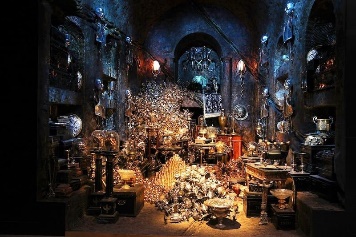 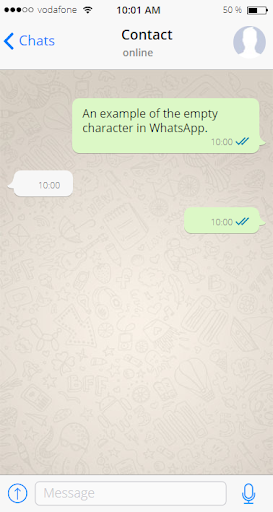 